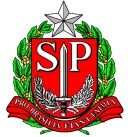 GOVERNO DO ESTADO DE SÃO PAULOSECRETARIA DE ESTADO DA EDUCAÇÃODIRETORIA DE ENSINO – REGIÃO DE LINSCENTRO ESTADUAL DE EDUCAÇÃO DE JOVENS E ADULTOS - CEEJA DE LINSRua Osvaldo Cruz, n° 512 – Centro –Lins/SPCEP 16400-060 - Fone:  (014) 3523-4580                     Email: e497976a@educacao.sp.gov.brEDITAL DE REABERTURA DE INSCRIÇÕES PARA PROFESSORES READAPTADOS INTERESSADOS EM ATUAR NO CEEJA DE LINSA Direção do Centro Estadual de Educação de Jovens e Adultos de Lins torna pública a reabertura de inscrições para os professores readaptados interessados em atuar no CEEJA de Lins, com fundamento na Resolução SE 9, de 31-1-2018, que estabelece normas e critérios relativos à readaptação de servidores da Secretaria da Educação e dá providências correlatas; na Resolução SE 75, de 7-12-2018, que dispõe sobre a organização e o funcionamento dos cursos de Educação de Jovens e Adultos, nos Centros Estaduais de Educação de Jovens e Adultos – CEEJAs e no processo SEI nº 015.00250775/2023-51, que dispõe sobre alocação de professor readaptado no CEEJA de Lins.Das Inscrições:Período: de 19/02/2024  a 29/03/2024 Local: CEEJA de LinsEndereço: Rua Osvaldo Cruz, 512, Centro – Lins/SPHorários: segunda e quarta das 13h as 18h e das 19h as 22h e terça, quinta e sexta, das 7h30 as 12h30, das13h30 as 16h30 e das 19h as 22h.Dos documentos necessários para a inscrição:No ato da inscrição, o candidato deverá entregar: Cópias do RG e do CPF, acompanhadas dos respectivos originais para conferência;Cópia da súmula de readaptação contendo a carga horária da readaptação e o rol de atribuições expedido pela Comissão de Assuntos de Assistência á Saúde - CAAS, acompanhada do respectivo original para conferência;Comprovante de assiduidade: com cópia da ficha 100 correspondente aos últimos 02 (dois) anos, fornecido pelo Diretor de Escola com “confere com original”, constando a quantidade de dias trabalhados até 30-06-2023, o número e a natureza das faltas e os afastamentos (ANEXO I deste Edital);Do processo seletivo:Os candidatos serão avaliados e classificados, considerando: a compatibilidade do rol das atribuições constantes na sua súmula de readaptação com as atribuições a serem desempenhadas no CEEJA de Lins;O desempenho na entrevista individual realizada pela direção do CEEJA de Lins.Das Entrevistas dos docentes inscritos:As entrevistas serão oportunamente agendadas e realizar-se-ão na sede do CEEJA de Lins, situado na Rua Osvaldo Cruz, nº 512, Centro, Lins/SP.Dos resultados:a divulgação dos resultados ocorrerá até o dia 06/02/2024, por meio de contato telefônico e/ou via e-mail, diretamente aos interessados selecionados;não caberá recurso.Das disposições finais:O ato de inscrição implicará a aceitação, por parte do candidato, de todas as disposições do presente Edital;Os casos omissos serão analisados pela direção do CEEJA de Lins. Lins, 15 de fevereiro de 2024Ana Célia L. C. BarbieroDiretor de EscolaCEEJA de Lins